Titolo articoloSottotitolo articoloNome autore articolo – AffiliazioneAbstract Italiano Abstract italiano Abstract italiano Abstract italiano.Abstract inglese Abstract inglese Abstract inglese Abstract inglese.1	Titolo paragrafo (se necessario)Corpo dell’articolo Corpo dell’articolo Corpo dell’articolo Corpo dell’articolo Corpo dell’articolo Corpo dell’articolo Corpo dell’articolo Corpo dell’articoloCorpo dell’articolo Corpo dell’articolo Corpo dell’articolo Corpo dell’articolo Corpo dell’articolo Corpo dell’articolo Corpo dell’articolo Corpo dell’articoloCitazione fuori testo con un solo paragrafo Citazione fuori testo con un solo paragrafo Citazione fuori testo con un solo paragrafo Citazione fuori testo con un solo paragrafo Citazione fuori testo con un solo paragrafo Citazione fuori testo con un solo paragrafo.Corpo dell’articolo Corpo dell’articolo Corpo dell’articolo Corpo dell’articolo Corpo dell’articolo Corpo dell’articolo Corpo dell’articolo Corpo dell’articolo Corpo dell’articolo Corpo dell’articolo Corpo dell’articolo Corpo dell’articolo Corpo dell’articolo Corpo dell’articolo Corpo dell’articolo Corpo dell’articolo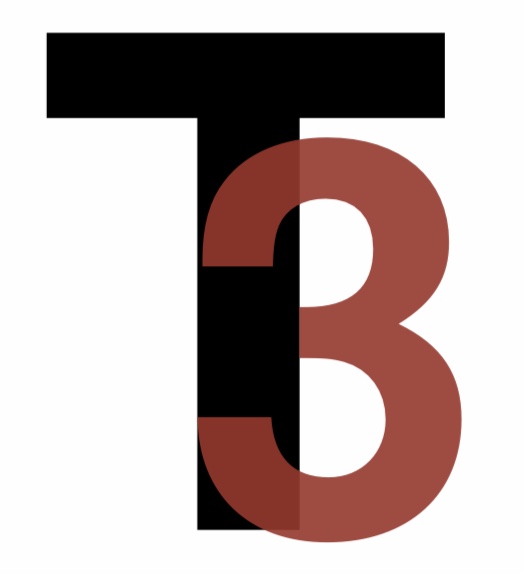 Citazione fuori testo con due paragrafiCitazione fuori testo con due paragrafiCorpo dell’articolo Corpo dell’articolo Corpo dell’articolo Corpo dell’articolo Corpo dell’articolo Corpo dell’articolo Corpo dell’articolo Corpo dell’articolo Corpo dell’articolo Corpo dell’articolo Corpo dell’articolo Corpo dell’articolo Corpo dell’articolo Corpo dell’articolo Corpo dell’articolo Corpo dell’articolo Corpo dell’articolo Corpo dell’articolo Corpo dell’articolo Corpo dell’articolo Corpo dell’articolo Corpo dell’articolo Corpo dell’articolo Corpo dell’articolo Corpo dell’articolo Corpo dell’articolo Corpo dell’articolo Corpo dell’articolo Corpo dell’articolo Corpo dell’articolo Corpo dell’articolo Corpo dell’articolo Corpo dell’articolo Corpo dell’articolo Corpo dell’articolo Corpo dell’articolo Corpo dell’articolo Corpo dell’articolo Corpo dell’articolo Corpo dell’articolo Corpo dell’articolo Corpo dell’articolo Corpo dell’articolo Corpo dell’articolo Corpo dell’articolo Corpo dell’articolo Corpo dell’articolo Corpo dell’articoloCitazione fuori testo con tre o più paragrafi Citazione fuori testo con tre o più paragrafiCitazione fuori testo con tre o più paragrafiCitazione fuori testo con tre o più paragrafiCitazione fuori testo con tre o più paragrafiCorpo dell’articolo Corpo dell’articolo Corpo dell’articolo Corpo dell’articolo Corpo dell’articolo Corpo dell’articolo Corpo dell’articolo Corpo dell’articolo Corpo dell’articolo Corpo dell’articolo Corpo dell’articolo Corpo dell’articolo Corpo dell’articolo Corpo dell’articolo Corpo dell’articolo Corpo dell’articoloCorpo dell’articolo Corpo dell’articolo Corpo dell’articolo Corpo dell’articolo Corpo dell’articolo Corpo dell’articolo Corpo dell’articolo Corpo dell’articolo Corpo dell’articolo Corpo dell’articolo Corpo dell’articolo Corpo dell’articolo Corpo dell’articolo Corpo dell’articolo Corpo dell’articolo Corpo dell’articoloCorpo dell’articolo Corpo dell’articolo Corpo dell’articolo Corpo dell’articolo Corpo dell’articolo Corpo dell’articolo Corpo dell’articolo Corpo dell’articolo Corpo dell’articolo Corpo dell’articolo Corpo dell’articolo Corpo dell’articolo Corpo dell’articolo Corpo dell’articolo Corpo dell’articolo Corpo dell’articoloCitazione fuori testo Citazione fuori testo Citazione fuori testo Citazione fuori testo Citazione fuori testo Citazione fuori testo Citazione fuori testo Citazione fuori testo Citazione fuori testo Citazione fuori testo Citazione fuori testo Citazione fuori testo Citazione fuori testo Citazione fuori testo Corpo dell’articolo Corpo dell’articolo Corpo dell’articolo Corpo dell’articolo Corpo dell’articolo Corpo dell’articolo Corpo dell’articolo Corpo dell’articolo Corpo dell’articolo Corpo dell’articolo Corpo dell’articolo Corpo dell’articolo Corpo dell’articolo Corpo dell’articolo Corpo dell’articolo Corpo dell’articoloriferimenti bibliograficiSegre Cesare, Notizie dalla crisi, Torino, Einaudi 1993❧parole chiaveParola chiave; Parola chiave; Parola chiave; Parola chiave❧notizie dell’autoreBreve notizia bio-bibliograficacome citare QUESTO articoloNome Cognome, Titolo articolo, in «Ticontre. Teoria Testo Traduzione», numero (anno)❧Informativa sul copyrightLa rivista «Ticontre. Teoria Testo Traduzione» e tutti gli articoli contenuti sono distribuiti con licenza Creative Commons Attribuzione – Non commerciale – Non opere derivate 3.0 Unported; pertanto si può liberamente scaricare, stampare, fotocopiare e distribuire la rivista e i singoli articoli, purché si attribuisca in maniera corretta la paternità dell’opera, non la si utilizzi per 􏰁fini commerciali e non la si trasformi o modifichi. 